МИНИСТЕРСТВО ОБРАЗОВАНИЯ И НАУКИ РЕСПУБЛИКИ ДАГЕСТАНГОСУДАРСТВЕННОЕ КАЗЕННОЕ ОБЩЕОБРАЗОВАТЕЛЬНОЕ УЧРЕЖДЕНИЕ РЕСПУБЛИКИ ДАГЕСТАН «КАМБУЛАТСКАЯ СРЕДНЯЯ ОБЩЕОБРАЗОВАТЕЛЬНАЯ ШКОЛА РУТУЛЬСКОГО РАЙОНА»368700, Республика Дагестан, Рутульский район, с. Кусур        ТЕЛ. 8-928-573-18-55        Администрация ГКОУ РД «Камбулатская СОШ Рутульского района» подтверждает положительные результаты освоения обучающимися образовательной программы по основным предметам за три года:	Русский язык Результаты итоговых контрольных работ по русскому языку2017-2018 учебный годПредмет: Русский языкДата проведения: 25.05.20182018 -2019 учебный годПредмет: Русский языкДата проведения: 18.05.2019Математика                    2015-2016                       2016-2017                           2017-2018Результаты итоговых контрольных работ по математике 2017-2018 учебный годПредмет: МатематикаДата проведения:  19.05.20182018-2019 учебный годПредмет: МатематикаДата проведения:  23.05.2019ЧтениеОкружающий мирДиректор  школы:                        Османов Р. М.ГодРусский языкРусский языкМатематикаМатематикаЧтениеЧтениеОкружающий мирОкружающий мирПроцент обучающихся, освоивших образовательные программы по основным предметамОбуч.Кач-воОбуч-тьКач-воОбуч-тьКач-воОбуч-тьКач-воПроцент обучающихся, освоивших образовательные программы по основным предметам2015-2016100%50%100%50%100%66%100%83%Процент обучающихся, освоивших образовательные программы по основным предметам2016-201780%60%80%60%100%83%100%83%Процент обучающихся, освоивших образовательные программы по основным предметам2017-2018100%57%100%57%100%75%100%83%Класс      Число учащихся    Число учащихсяРезультатыРезультатыРезультатыРезультатыРезультатыРезультатыКласс      Число учащихся    Число учащихсяОценки за работу (кол-во человек)Оценки за работу (кол-во человек)Оценки за работу (кол-во человек)Оценки за работу (кол-во человек)Класс  по спискусдававших «5»«4»«3»«2»ОбученностьКачество2202041060100%50%Класс      Число учащихся    Число учащихсяРезультатыРезультатыРезультатыРезультатыРезультатыРезультатыКласс      Число учащихся    Число учащихсяОценки за работу (кол-во человек)Оценки за работу (кол-во человек)Оценки за работу (кол-во человек)Оценки за работу (кол-во человек)Класс  по спискусдававших «5»«4»«3»«2»ОбученностьКачество320203106180%60%Класс      Число учащихся    Число учащихсяРезультатыРезультатыРезультатыРезультатыРезультатыРезультатыКласс      Число учащихся    Число учащихсяОценки за работу (кол-во человек)Оценки за работу (кол-во человек)Оценки за работу (кол-во человек)Оценки за работу (кол-во человек)Класс  по спискусдававших «5»«4»«3»«2»ОбученностьКачество2202041060100%50%Класс      Число учащихся    Число учащихсяРезультатыРезультатыРезультатыРезультатыРезультатыРезультатыКласс      Число учащихся    Число учащихсяОценки за работу (кол-во человек)Оценки за работу (кол-во человек)Оценки за работу (кол-во человек)Оценки за работу (кол-во человек)Класс  по спискусдававших «5»«4»«3»«2»ОбученностьКачество320203115180%40%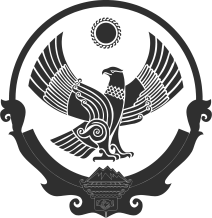 